NOTE: Where a rule amendment is proposed, please rewrite the original wording with the proposed amendment included. If a full rule is to be deleted this section can be skipped, but please provide reasoning in the next section.NOTE: Please ensure you provide adequate stand-alone information for all states to be able to vote without further explanation being required. If a drawing or images are to be provided, please ensure these are submitted with this form. Completed forms are to be presented to your affiliated state club for discussion & voting. Once accepted in your state, your club will be responsible for uploading your rule change to the Speedcars Australia Rule Change Portal. The portal allows for 3 related images to be uploaded. All submissions will be vetted for compliance to the content requirements above. Please ensure the form is completed in full. Where a submission is deemed unsuitable for voting due to poor documentation, the submission will be returned to the club with notification to the submitter via email. Rule change closure dates and voting will be not adjusted to accommodate any errors or incomplete submissions. All technical rule change submissions will be vetted by the Speedcars Advisory Committee (SAC). 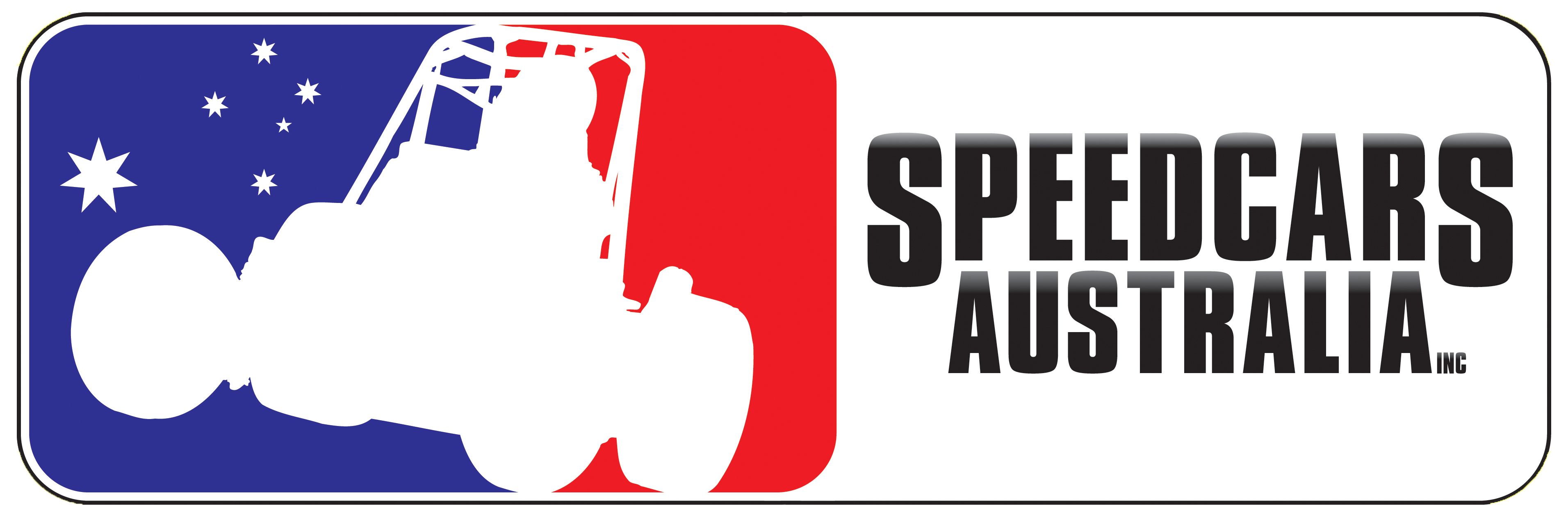 SPEEDCARS AUSTRALIA RULE CHANGE SUBMISSION FORM 2019-2020SPEEDCARS AUSTRALIA RULE CHANGE SUBMISSION FORM 2019-2020Submitter Name:State:Email:Submission Information (Tick One)Submission Information (Tick One)Submission Information (Tick One)Submission Information (Tick One)Submission Information (Tick One)Submission Information (Tick One)Submission Information (Tick One)Submission Information (Tick One)Existing Rule Amendment Existing Rule Amendment Existing Rule DeletionNew Rule ProposedExisting Rule/s (where applicable)Existing Rule/s (where applicable)Existing Rule/s (where applicable)Existing Rule/s (where applicable)Existing Rule/s (where applicable)Existing Rule/s (where applicable)Existing Rule/s (where applicable)Existing Rule/s (where applicable)Existing Rule Number/s:Proposed Rule Wording (new & amended)Proposed Rule Wording (new & amended)Proposed Rule Wording (new & amended)Proposed Rule Wording (new & amended)Proposed Rule Wording (new & amended)Proposed Rule Wording (new & amended)Proposed Rule Wording (new & amended)Proposed Rule Wording (new & amended)Reasoning and supporting information THE FOLLOWING QUESTIONS ARE MANDATORY - NOTE N/A WHERE REQUIRED: How does the rule protect the safety of participants &/or spectators?How is the rule a positive step for the sport?How does the rule ensure increased opportunity for even competition?How is rule enforceable?Is the cost of complying reasonable for competitors? If not, what solutions are available?